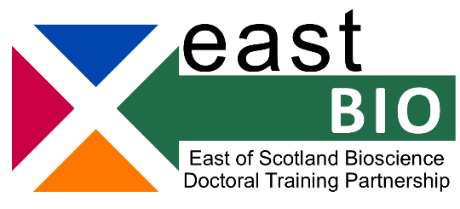 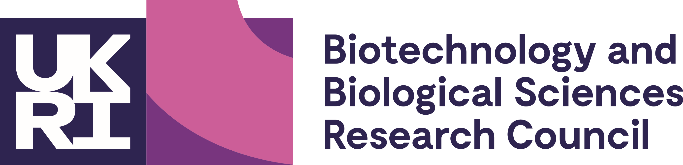 Foundation Masterclasses 2022-2023 – Set 2Introduction to Biology for Chemists and Chemical Engineers(optional for first- and second-year EASTBIO students)Dr Ian Archer (Industrial Biotechnology Innovation Centre)Online, 20 April 2023, 09:00-13:00Workshop descriptionThe chemical industry – in its broadest sense - is changing; companies want to sell products that have low carbon impact and crucially are derived from non-fossil resources. Interlinking chemistry, chemical engineering and biology is essential to deliver these ambitions.The aim of this course is to enable chemists and chemical engineers to engage with biologists. It uses understanding of chemistry and engineering principles to explain what biologists mean when they use their own jargon. The course covers the basics of molecular biology, biochemistry and bioprocessing. We try to explain what is easy to do, what is (very) difficult to do, what is state of the art and what has been around for years. The course finishes with some commercial examples. ScheduleThe timings below are approximate and there will be short breaks in-between sessions.This training can be recorded after concession is provided by training lead.The Zoom link for this training will be shared directly with the registered students.http://www.eastscotbiodtp.ac.uk/foundation-masterclassesFor any questions on this training, please email enquiries@eastscotbiodtp.ac.uk9:00-9:45Introduction and some basic terminology9:45-10:30Molecular biology basics, tools and ‘Omics10:30-11:00Biochemistry basics11:00-11:20Critical information seeking11:20-11:50Bioprocessing 11:50-12:20Commercial examples12:20-13:00Questions and close